Salt Lake City, UT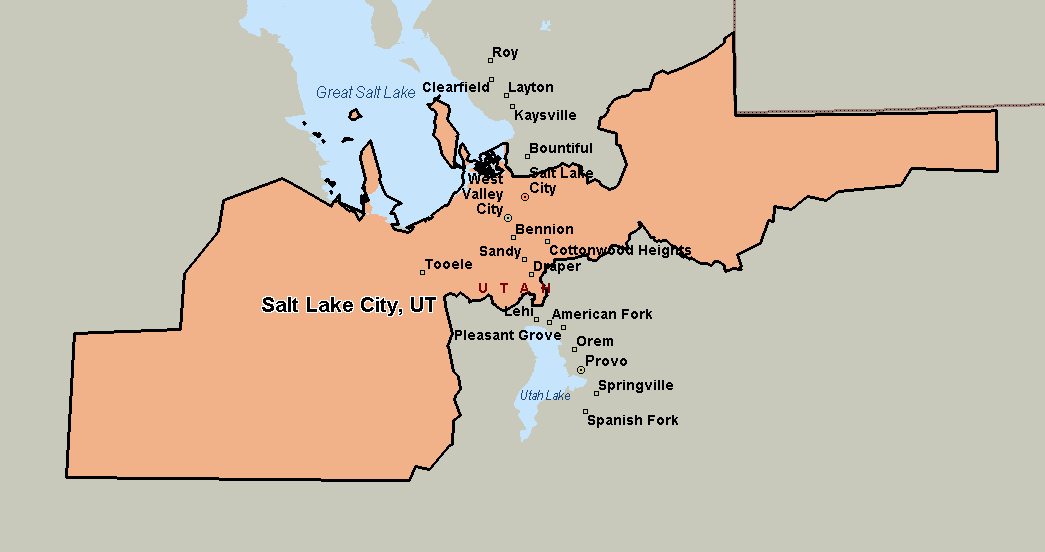 